Četvrtak, 16. IV. 2020.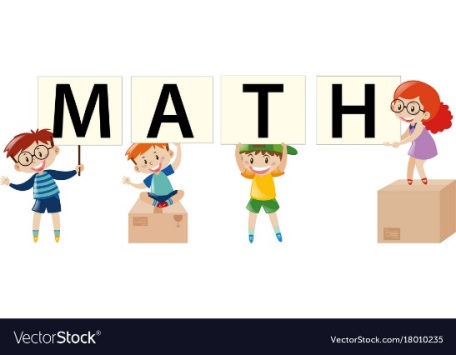 M: Pisano dijeljenje ( 396 : 3 )Pogledaj video zapis u privitku i nauči pisano dijeliti ( pokreni video od 30. minute )https://www.youtube.com/watch?v=f9ojpYOcP9EU privitku nalazi se prezentacija ako trebaš pomoć oko rješavanja zadatka.U matematičku bilježnicu napiši naslov Pisano dijeljenje ( 396 : 3 ) . Izračunaj zadatak  396 :3 postupkom pisanog dijeljenja u bilježnicu (prvo u tablicu mjesnih vrijednosti, a zatim bez ). Pokušaj riješiti zadatke postupkom pisanog dijeljenja u udžbeniku, str. 101. Ako nešto ne razumiješ i trebaš pomoć, javi se učiteljici.Kada riješiš zadatke iz udžbenika, str. 101. , uslikaj i pošalji učiteljici na pregled do ponedjeljka, 20. IV.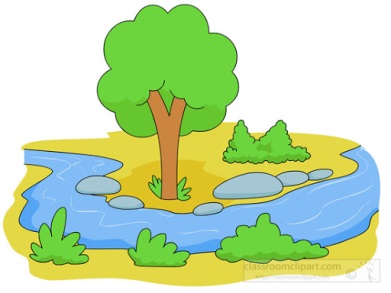 PID:Vode tekućice i živi svijet u njimaPogledaj nastavu iz prirode i društva Vode tekućice i živi svijet u njima na ovoj poveznici, pokreni video zapis od 45. minute.https://www.youtube.com/watch?v=1dg5_WCv-XIU svoju bilježnicu iz prirode i društva napiši naslov Vode tekućice i živi svijet u njima,  nacrtaj umnu mapu, kako je učiteljica na televiziji napravila.Svoje znanje o naučenom provjeri na ovoj poveznici.https://wordwall.net/hr/embed/049aba7f88784d31b0c0ace205bb9adf?themeId=1&templateId=3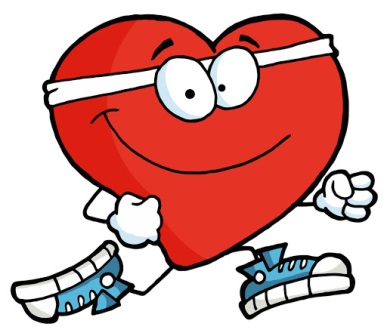 TZK: Vježbe zagrijavanjaRazgibaj se uz ove vježbe.https://www.youtube.com/watch?v=g9h6BAH9LIk